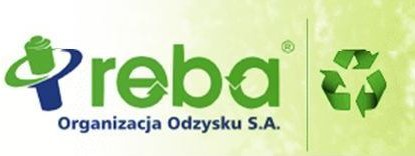 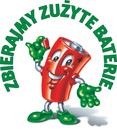 REGULAMIN SZKOLNEJ ZBIÓRKI ZUŻYTYCH BATERIIorganizowanej w ramach Programu Szkolnego REBACELE AKCJI SZKOLNEJKreowanie prawidłowych postaw w zakresie gospodarowania odpadami (selektywna zbiórka odpadów).Kształtowanie rozwiązań bezpiecznych dla ludzi i środowiska.Propagowanie	postawy	odpowiedzialności	grupowej	za	stan środowiska,	w którym żyje dana społeczność (uczniowie, nauczyciele, rodzice).Propagowanie rozpoczętej zbiórki baterii wśród uczniów i ich rodziców poprzez wykorzystanie elementu rywalizacji.Poszerzenie świadomości ekologicznej wśród uczniów.ORGANIZATOROrganizatorem akcji jest REBA Organizacja Odzysku S.A., a szkolnym koordynatorem akcji jest p. Ewa Gromek.UCZESTNICYSzkolna akcja zbiórki zużytych baterii adresowana jest do wszystkich uczniów Szkoły Podstawowej w Dobieszynie. Uczniowie mogą zgłosić swój udział w akcji przez cały okres jej trwania.PRZEDMIOT SZKOLNEJ AKCJIZadaniem szkolnej akcji jest zebranie przez uczniów jak największej ilości zużytych baterii i przekazanie ich do szkolnego koordynatora w dowolnym terminie, jednak nie później niż do 31 maja 2018 roku. Koordynator odbiera baterie, przelicza i zapisuje wyniki w tabeli, a następnie umieszcza zużyte baterie w specjalnie oznakowanym pojemniku przekazanym przez organizatora akcji. Dokumentem poświadczającym masę zebranych zużytych baterii będzie karta(-y)  przekazania odpadu. Zebrane baterie odebrane będą przez REBA, która przekaże je do recyklingu. Przejmujący baterie wyda przekazującemu pisemny dowód przekazania, zawierający datę odbioru, wagę baterii oraz nazwę szkoły zdającej baterie. Dla najbardziej aktywnych uczniów przewidziane są nagrody.CZAS TRWANIAa) rozpoczęcie akcji ustala się na dzień 2 października 2017 roku,b) ostateczny termin zakończenia zbiórki i przekazania zebranych baterii    upływa z dniem 31 maja 2018 roku,c) ogłoszenie wyników szkolnej akcji oraz wręczenie nagród nastąpi w czerwcu 2018 roku.POSTANOWIENIA KOŃCOWESzkolny koordynator akcji nie ponosi odpowiedzialności za ewentualne przedłużenie, skrócenie, zmiany lub odwołanie konkursu, jeśli stanie się to z przyczyn od niego niezależnych.Dobieszyn, dnia 02.10.2017 r.	KOORDYNATORp. Ewa Gromek